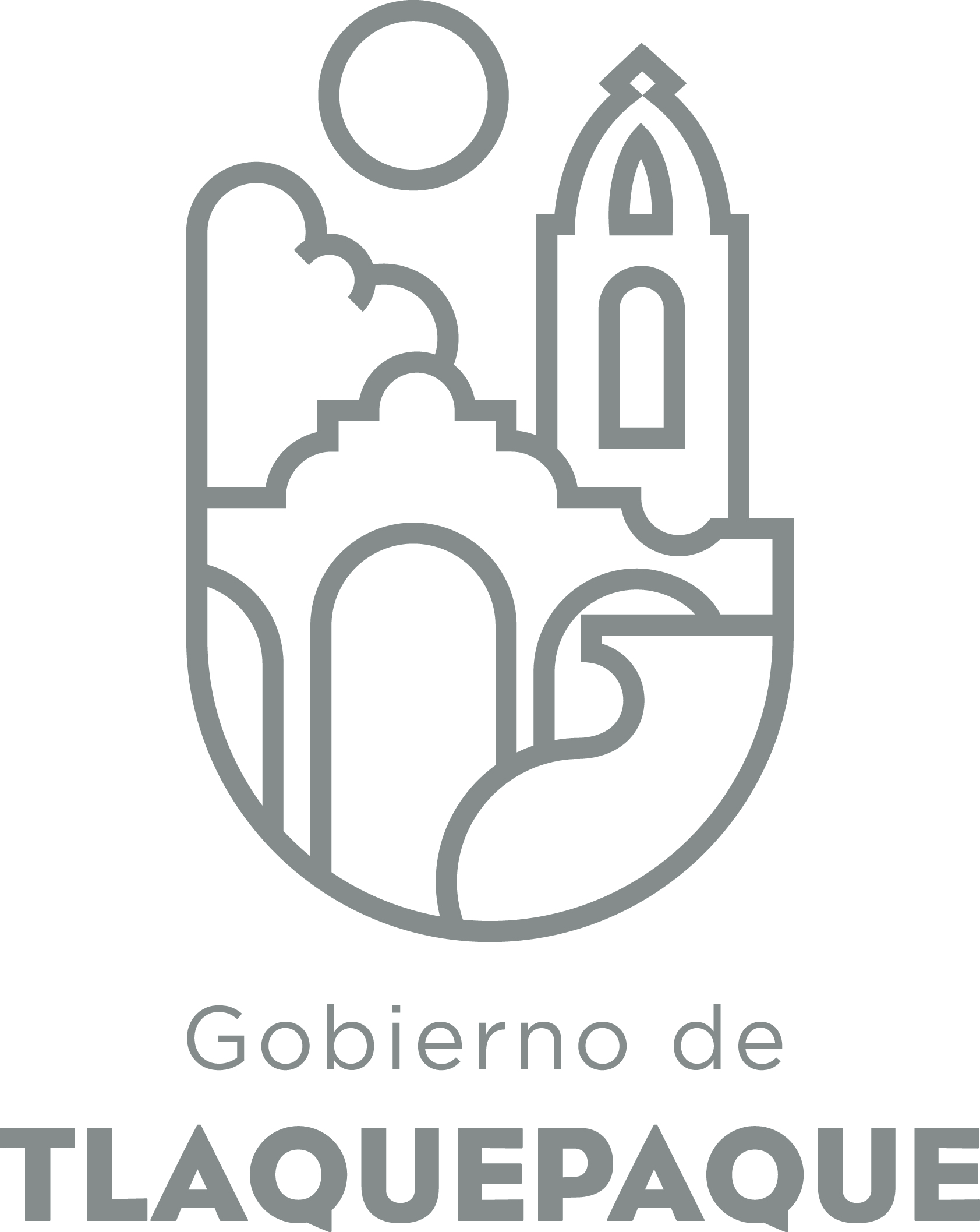 ANEXO 1: DATOS GENERALESANEXO 2: OPERACIÓN DE LA PROPUESTAElaborado por: DGPP / PP / PLVA)Nombre del programa/proyecto/servicio/campañaA)Nombre del programa/proyecto/servicio/campañaA)Nombre del programa/proyecto/servicio/campañaA)Nombre del programa/proyecto/servicio/campaña“Queremos Ahorrarte” programa alimentario y de desarrollo comunitario en colaboración con el Banco de Alimentos de Juanacatlán“Queremos Ahorrarte” programa alimentario y de desarrollo comunitario en colaboración con el Banco de Alimentos de Juanacatlán“Queremos Ahorrarte” programa alimentario y de desarrollo comunitario en colaboración con el Banco de Alimentos de Juanacatlán“Queremos Ahorrarte” programa alimentario y de desarrollo comunitario en colaboración con el Banco de Alimentos de Juanacatlán“Queremos Ahorrarte” programa alimentario y de desarrollo comunitario en colaboración con el Banco de Alimentos de Juanacatlán“Queremos Ahorrarte” programa alimentario y de desarrollo comunitario en colaboración con el Banco de Alimentos de JuanacatlánEjeEjeB) Dirección o Área ResponsableB) Dirección o Área ResponsableB) Dirección o Área ResponsableB) Dirección o Área ResponsableDirección General de Políticas PúblicasDirección General de Políticas PúblicasDirección General de Políticas PúblicasDirección General de Políticas PúblicasDirección General de Políticas PúblicasDirección General de Políticas PúblicasEstrategiaEstrategiaC)  Problemática que atiende la propuestaC)  Problemática que atiende la propuestaC)  Problemática que atiende la propuestaC)  Problemática que atiende la propuestaDe acuerdo a los datos del diagnóstico del Plan Municipal de Desarrollo 2015 – 2018 en la municipalidad de San Pedro Tlaquepaque, hay 161, 804 personas que no tienen acceso a una alimentación básica para vivir, representando el 27.6% por ciento de la población (CONEVAL). Asimismo, hay 51,080 personas que son el 8.4% por ciento de su población en Pobreza alimentaria, esto es, insuficiencia para obtener una canasta básica alimentaria, aun si se hiciera uso de todo el ingreso disponible en el hogar en comprar sólo los bienes de dicha canasta. El 15.6% por ciento de la población, aproximadamente 94,863 personas, se encuentran en Pobreza de capacidades, es decir, personas con insuficiencia del ingreso disponible para adquirir el valor de la canasta alimentaria y efectuar los gastos necesarios en salud y educación, aun dedicando el ingreso total de los hogares nada más que para estos fines y, por último, en el municipio habitan aproximadamente 272,428 personas que representan al 44.8% por ciento de la población, en Pobreza de patrimonio, quienes tienen insuficiencia del ingreso disponible para adquirir la canasta alimentaria, así como realizar los gastos necesarios en salud, vestido, vivienda, transporte y educación, aunque la totalidad del ingreso del hogar fuera utilizado exclusivamente para la adquisición de estos bienes y servicios.De acuerdo a los datos del diagnóstico del Plan Municipal de Desarrollo 2015 – 2018 en la municipalidad de San Pedro Tlaquepaque, hay 161, 804 personas que no tienen acceso a una alimentación básica para vivir, representando el 27.6% por ciento de la población (CONEVAL). Asimismo, hay 51,080 personas que son el 8.4% por ciento de su población en Pobreza alimentaria, esto es, insuficiencia para obtener una canasta básica alimentaria, aun si se hiciera uso de todo el ingreso disponible en el hogar en comprar sólo los bienes de dicha canasta. El 15.6% por ciento de la población, aproximadamente 94,863 personas, se encuentran en Pobreza de capacidades, es decir, personas con insuficiencia del ingreso disponible para adquirir el valor de la canasta alimentaria y efectuar los gastos necesarios en salud y educación, aun dedicando el ingreso total de los hogares nada más que para estos fines y, por último, en el municipio habitan aproximadamente 272,428 personas que representan al 44.8% por ciento de la población, en Pobreza de patrimonio, quienes tienen insuficiencia del ingreso disponible para adquirir la canasta alimentaria, así como realizar los gastos necesarios en salud, vestido, vivienda, transporte y educación, aunque la totalidad del ingreso del hogar fuera utilizado exclusivamente para la adquisición de estos bienes y servicios.De acuerdo a los datos del diagnóstico del Plan Municipal de Desarrollo 2015 – 2018 en la municipalidad de San Pedro Tlaquepaque, hay 161, 804 personas que no tienen acceso a una alimentación básica para vivir, representando el 27.6% por ciento de la población (CONEVAL). Asimismo, hay 51,080 personas que son el 8.4% por ciento de su población en Pobreza alimentaria, esto es, insuficiencia para obtener una canasta básica alimentaria, aun si se hiciera uso de todo el ingreso disponible en el hogar en comprar sólo los bienes de dicha canasta. El 15.6% por ciento de la población, aproximadamente 94,863 personas, se encuentran en Pobreza de capacidades, es decir, personas con insuficiencia del ingreso disponible para adquirir el valor de la canasta alimentaria y efectuar los gastos necesarios en salud y educación, aun dedicando el ingreso total de los hogares nada más que para estos fines y, por último, en el municipio habitan aproximadamente 272,428 personas que representan al 44.8% por ciento de la población, en Pobreza de patrimonio, quienes tienen insuficiencia del ingreso disponible para adquirir la canasta alimentaria, así como realizar los gastos necesarios en salud, vestido, vivienda, transporte y educación, aunque la totalidad del ingreso del hogar fuera utilizado exclusivamente para la adquisición de estos bienes y servicios.De acuerdo a los datos del diagnóstico del Plan Municipal de Desarrollo 2015 – 2018 en la municipalidad de San Pedro Tlaquepaque, hay 161, 804 personas que no tienen acceso a una alimentación básica para vivir, representando el 27.6% por ciento de la población (CONEVAL). Asimismo, hay 51,080 personas que son el 8.4% por ciento de su población en Pobreza alimentaria, esto es, insuficiencia para obtener una canasta básica alimentaria, aun si se hiciera uso de todo el ingreso disponible en el hogar en comprar sólo los bienes de dicha canasta. El 15.6% por ciento de la población, aproximadamente 94,863 personas, se encuentran en Pobreza de capacidades, es decir, personas con insuficiencia del ingreso disponible para adquirir el valor de la canasta alimentaria y efectuar los gastos necesarios en salud y educación, aun dedicando el ingreso total de los hogares nada más que para estos fines y, por último, en el municipio habitan aproximadamente 272,428 personas que representan al 44.8% por ciento de la población, en Pobreza de patrimonio, quienes tienen insuficiencia del ingreso disponible para adquirir la canasta alimentaria, así como realizar los gastos necesarios en salud, vestido, vivienda, transporte y educación, aunque la totalidad del ingreso del hogar fuera utilizado exclusivamente para la adquisición de estos bienes y servicios.De acuerdo a los datos del diagnóstico del Plan Municipal de Desarrollo 2015 – 2018 en la municipalidad de San Pedro Tlaquepaque, hay 161, 804 personas que no tienen acceso a una alimentación básica para vivir, representando el 27.6% por ciento de la población (CONEVAL). Asimismo, hay 51,080 personas que son el 8.4% por ciento de su población en Pobreza alimentaria, esto es, insuficiencia para obtener una canasta básica alimentaria, aun si se hiciera uso de todo el ingreso disponible en el hogar en comprar sólo los bienes de dicha canasta. El 15.6% por ciento de la población, aproximadamente 94,863 personas, se encuentran en Pobreza de capacidades, es decir, personas con insuficiencia del ingreso disponible para adquirir el valor de la canasta alimentaria y efectuar los gastos necesarios en salud y educación, aun dedicando el ingreso total de los hogares nada más que para estos fines y, por último, en el municipio habitan aproximadamente 272,428 personas que representan al 44.8% por ciento de la población, en Pobreza de patrimonio, quienes tienen insuficiencia del ingreso disponible para adquirir la canasta alimentaria, así como realizar los gastos necesarios en salud, vestido, vivienda, transporte y educación, aunque la totalidad del ingreso del hogar fuera utilizado exclusivamente para la adquisición de estos bienes y servicios.De acuerdo a los datos del diagnóstico del Plan Municipal de Desarrollo 2015 – 2018 en la municipalidad de San Pedro Tlaquepaque, hay 161, 804 personas que no tienen acceso a una alimentación básica para vivir, representando el 27.6% por ciento de la población (CONEVAL). Asimismo, hay 51,080 personas que son el 8.4% por ciento de su población en Pobreza alimentaria, esto es, insuficiencia para obtener una canasta básica alimentaria, aun si se hiciera uso de todo el ingreso disponible en el hogar en comprar sólo los bienes de dicha canasta. El 15.6% por ciento de la población, aproximadamente 94,863 personas, se encuentran en Pobreza de capacidades, es decir, personas con insuficiencia del ingreso disponible para adquirir el valor de la canasta alimentaria y efectuar los gastos necesarios en salud y educación, aun dedicando el ingreso total de los hogares nada más que para estos fines y, por último, en el municipio habitan aproximadamente 272,428 personas que representan al 44.8% por ciento de la población, en Pobreza de patrimonio, quienes tienen insuficiencia del ingreso disponible para adquirir la canasta alimentaria, así como realizar los gastos necesarios en salud, vestido, vivienda, transporte y educación, aunque la totalidad del ingreso del hogar fuera utilizado exclusivamente para la adquisición de estos bienes y servicios.Línea de AcciónLínea de AcciónC)  Problemática que atiende la propuestaC)  Problemática que atiende la propuestaC)  Problemática que atiende la propuestaC)  Problemática que atiende la propuestaDe acuerdo a los datos del diagnóstico del Plan Municipal de Desarrollo 2015 – 2018 en la municipalidad de San Pedro Tlaquepaque, hay 161, 804 personas que no tienen acceso a una alimentación básica para vivir, representando el 27.6% por ciento de la población (CONEVAL). Asimismo, hay 51,080 personas que son el 8.4% por ciento de su población en Pobreza alimentaria, esto es, insuficiencia para obtener una canasta básica alimentaria, aun si se hiciera uso de todo el ingreso disponible en el hogar en comprar sólo los bienes de dicha canasta. El 15.6% por ciento de la población, aproximadamente 94,863 personas, se encuentran en Pobreza de capacidades, es decir, personas con insuficiencia del ingreso disponible para adquirir el valor de la canasta alimentaria y efectuar los gastos necesarios en salud y educación, aun dedicando el ingreso total de los hogares nada más que para estos fines y, por último, en el municipio habitan aproximadamente 272,428 personas que representan al 44.8% por ciento de la población, en Pobreza de patrimonio, quienes tienen insuficiencia del ingreso disponible para adquirir la canasta alimentaria, así como realizar los gastos necesarios en salud, vestido, vivienda, transporte y educación, aunque la totalidad del ingreso del hogar fuera utilizado exclusivamente para la adquisición de estos bienes y servicios.De acuerdo a los datos del diagnóstico del Plan Municipal de Desarrollo 2015 – 2018 en la municipalidad de San Pedro Tlaquepaque, hay 161, 804 personas que no tienen acceso a una alimentación básica para vivir, representando el 27.6% por ciento de la población (CONEVAL). Asimismo, hay 51,080 personas que son el 8.4% por ciento de su población en Pobreza alimentaria, esto es, insuficiencia para obtener una canasta básica alimentaria, aun si se hiciera uso de todo el ingreso disponible en el hogar en comprar sólo los bienes de dicha canasta. El 15.6% por ciento de la población, aproximadamente 94,863 personas, se encuentran en Pobreza de capacidades, es decir, personas con insuficiencia del ingreso disponible para adquirir el valor de la canasta alimentaria y efectuar los gastos necesarios en salud y educación, aun dedicando el ingreso total de los hogares nada más que para estos fines y, por último, en el municipio habitan aproximadamente 272,428 personas que representan al 44.8% por ciento de la población, en Pobreza de patrimonio, quienes tienen insuficiencia del ingreso disponible para adquirir la canasta alimentaria, así como realizar los gastos necesarios en salud, vestido, vivienda, transporte y educación, aunque la totalidad del ingreso del hogar fuera utilizado exclusivamente para la adquisición de estos bienes y servicios.De acuerdo a los datos del diagnóstico del Plan Municipal de Desarrollo 2015 – 2018 en la municipalidad de San Pedro Tlaquepaque, hay 161, 804 personas que no tienen acceso a una alimentación básica para vivir, representando el 27.6% por ciento de la población (CONEVAL). Asimismo, hay 51,080 personas que son el 8.4% por ciento de su población en Pobreza alimentaria, esto es, insuficiencia para obtener una canasta básica alimentaria, aun si se hiciera uso de todo el ingreso disponible en el hogar en comprar sólo los bienes de dicha canasta. El 15.6% por ciento de la población, aproximadamente 94,863 personas, se encuentran en Pobreza de capacidades, es decir, personas con insuficiencia del ingreso disponible para adquirir el valor de la canasta alimentaria y efectuar los gastos necesarios en salud y educación, aun dedicando el ingreso total de los hogares nada más que para estos fines y, por último, en el municipio habitan aproximadamente 272,428 personas que representan al 44.8% por ciento de la población, en Pobreza de patrimonio, quienes tienen insuficiencia del ingreso disponible para adquirir la canasta alimentaria, así como realizar los gastos necesarios en salud, vestido, vivienda, transporte y educación, aunque la totalidad del ingreso del hogar fuera utilizado exclusivamente para la adquisición de estos bienes y servicios.De acuerdo a los datos del diagnóstico del Plan Municipal de Desarrollo 2015 – 2018 en la municipalidad de San Pedro Tlaquepaque, hay 161, 804 personas que no tienen acceso a una alimentación básica para vivir, representando el 27.6% por ciento de la población (CONEVAL). Asimismo, hay 51,080 personas que son el 8.4% por ciento de su población en Pobreza alimentaria, esto es, insuficiencia para obtener una canasta básica alimentaria, aun si se hiciera uso de todo el ingreso disponible en el hogar en comprar sólo los bienes de dicha canasta. El 15.6% por ciento de la población, aproximadamente 94,863 personas, se encuentran en Pobreza de capacidades, es decir, personas con insuficiencia del ingreso disponible para adquirir el valor de la canasta alimentaria y efectuar los gastos necesarios en salud y educación, aun dedicando el ingreso total de los hogares nada más que para estos fines y, por último, en el municipio habitan aproximadamente 272,428 personas que representan al 44.8% por ciento de la población, en Pobreza de patrimonio, quienes tienen insuficiencia del ingreso disponible para adquirir la canasta alimentaria, así como realizar los gastos necesarios en salud, vestido, vivienda, transporte y educación, aunque la totalidad del ingreso del hogar fuera utilizado exclusivamente para la adquisición de estos bienes y servicios.De acuerdo a los datos del diagnóstico del Plan Municipal de Desarrollo 2015 – 2018 en la municipalidad de San Pedro Tlaquepaque, hay 161, 804 personas que no tienen acceso a una alimentación básica para vivir, representando el 27.6% por ciento de la población (CONEVAL). Asimismo, hay 51,080 personas que son el 8.4% por ciento de su población en Pobreza alimentaria, esto es, insuficiencia para obtener una canasta básica alimentaria, aun si se hiciera uso de todo el ingreso disponible en el hogar en comprar sólo los bienes de dicha canasta. El 15.6% por ciento de la población, aproximadamente 94,863 personas, se encuentran en Pobreza de capacidades, es decir, personas con insuficiencia del ingreso disponible para adquirir el valor de la canasta alimentaria y efectuar los gastos necesarios en salud y educación, aun dedicando el ingreso total de los hogares nada más que para estos fines y, por último, en el municipio habitan aproximadamente 272,428 personas que representan al 44.8% por ciento de la población, en Pobreza de patrimonio, quienes tienen insuficiencia del ingreso disponible para adquirir la canasta alimentaria, así como realizar los gastos necesarios en salud, vestido, vivienda, transporte y educación, aunque la totalidad del ingreso del hogar fuera utilizado exclusivamente para la adquisición de estos bienes y servicios.De acuerdo a los datos del diagnóstico del Plan Municipal de Desarrollo 2015 – 2018 en la municipalidad de San Pedro Tlaquepaque, hay 161, 804 personas que no tienen acceso a una alimentación básica para vivir, representando el 27.6% por ciento de la población (CONEVAL). Asimismo, hay 51,080 personas que son el 8.4% por ciento de su población en Pobreza alimentaria, esto es, insuficiencia para obtener una canasta básica alimentaria, aun si se hiciera uso de todo el ingreso disponible en el hogar en comprar sólo los bienes de dicha canasta. El 15.6% por ciento de la población, aproximadamente 94,863 personas, se encuentran en Pobreza de capacidades, es decir, personas con insuficiencia del ingreso disponible para adquirir el valor de la canasta alimentaria y efectuar los gastos necesarios en salud y educación, aun dedicando el ingreso total de los hogares nada más que para estos fines y, por último, en el municipio habitan aproximadamente 272,428 personas que representan al 44.8% por ciento de la población, en Pobreza de patrimonio, quienes tienen insuficiencia del ingreso disponible para adquirir la canasta alimentaria, así como realizar los gastos necesarios en salud, vestido, vivienda, transporte y educación, aunque la totalidad del ingreso del hogar fuera utilizado exclusivamente para la adquisición de estos bienes y servicios.No. de PP EspecialNo. de PP EspecialD) Ubicación Geográfica / Cobertura  de ColoniasD) Ubicación Geográfica / Cobertura  de ColoniasD) Ubicación Geográfica / Cobertura  de ColoniasD) Ubicación Geográfica / Cobertura  de ColoniasTodo el Municipio de San Pedro TlaquepaqueTodo el Municipio de San Pedro TlaquepaqueTodo el Municipio de San Pedro TlaquepaqueTodo el Municipio de San Pedro TlaquepaqueTodo el Municipio de San Pedro TlaquepaqueTodo el Municipio de San Pedro Tlaquepaque Indicador ASE Indicador ASED) Ubicación Geográfica / Cobertura  de ColoniasD) Ubicación Geográfica / Cobertura  de ColoniasD) Ubicación Geográfica / Cobertura  de ColoniasD) Ubicación Geográfica / Cobertura  de ColoniasTodo el Municipio de San Pedro TlaquepaqueTodo el Municipio de San Pedro TlaquepaqueTodo el Municipio de San Pedro TlaquepaqueTodo el Municipio de San Pedro TlaquepaqueTodo el Municipio de San Pedro TlaquepaqueTodo el Municipio de San Pedro TlaquepaqueZAPZAPE) Nombre del Enlace o ResponsableE) Nombre del Enlace o ResponsableE) Nombre del Enlace o ResponsableE) Nombre del Enlace o ResponsableMtro. Pablo López VillegasMtro. Pablo López VillegasMtro. Pablo López VillegasMtro. Pablo López VillegasMtro. Pablo López VillegasMtro. Pablo López VillegasVinc al PNDVinc al PNDF) Objetivo específicoF) Objetivo específicoF) Objetivo específicoF) Objetivo específicoGenerar estrategias de programación y presupuestación municipal que permitan el curso del ejercicio financiero de cada año fiscal Generar estrategias de programación y presupuestación municipal que permitan el curso del ejercicio financiero de cada año fiscal Generar estrategias de programación y presupuestación municipal que permitan el curso del ejercicio financiero de cada año fiscal Generar estrategias de programación y presupuestación municipal que permitan el curso del ejercicio financiero de cada año fiscal Generar estrategias de programación y presupuestación municipal que permitan el curso del ejercicio financiero de cada año fiscal Generar estrategias de programación y presupuestación municipal que permitan el curso del ejercicio financiero de cada año fiscal Vinc al PEDVinc al PEDF) Objetivo específicoF) Objetivo específicoF) Objetivo específicoF) Objetivo específicoGenerar estrategias de programación y presupuestación municipal que permitan el curso del ejercicio financiero de cada año fiscal Generar estrategias de programación y presupuestación municipal que permitan el curso del ejercicio financiero de cada año fiscal Generar estrategias de programación y presupuestación municipal que permitan el curso del ejercicio financiero de cada año fiscal Generar estrategias de programación y presupuestación municipal que permitan el curso del ejercicio financiero de cada año fiscal Generar estrategias de programación y presupuestación municipal que permitan el curso del ejercicio financiero de cada año fiscal Generar estrategias de programación y presupuestación municipal que permitan el curso del ejercicio financiero de cada año fiscal Vinc al PMetDVinc al PMetDG) Perfil de la población atendida o beneficiada.G) Perfil de la población atendida o beneficiada.G) Perfil de la población atendida o beneficiada.G) Perfil de la población atendida o beneficiada.664,193 Todo el Municipio664,193 Todo el Municipio664,193 Todo el Municipio664,193 Todo el Municipio664,193 Todo el Municipio664,193 Todo el Municipio664,193 Todo el Municipio664,193 Todo el Municipio664,193 Todo el Municipio664,193 Todo el MunicipioH) Tipo de propuestaH) Tipo de propuestaH) Tipo de propuestaH) Tipo de propuestaH) Tipo de propuestaJ) No de BeneficiariosJ) No de BeneficiariosK) Fecha de InicioK) Fecha de InicioK) Fecha de InicioFecha de CierreFecha de CierreFecha de CierreFecha de CierreProgramaCampañaServicioProyectoProyectoHombresMujeresEnero 2018Enero 2018Enero 2018Diciembre 2018Diciembre 2018Diciembre 2018Diciembre 2018XX328,802335,391FedEdoMpioxxxxI) Monto total estimadoI) Monto total estimadoI) Monto total estimado180,000.00180,000.00Fuente de financiamientoFuente de financiamientoXA)Actividades a realizar para la obtención del producto esperado Adicionalmente al proceso de atención a los grupos activos conformados en  2017, el programa comprende la consolidación de nuevos grupos para 2018, lo que implica las siguientes acciones: convocar a las personas para conocer el programa, realizar los estudios socio-económicos iniciales, establecer los grupos de voluntarias como mesas directivas, establecer los calendarios, lugares y horas de reparto, y finalmente administrar la distribución de las despensas en sus colonias. Adicionalmente, el convenio de colaboración con el Banco de Alimentos, considera las siguientes actividades a realizarse de forma complementaria, con el fin de consolidar el tejido social y económico local del barrio, en torno al eje de la suficiencia alimentaria y la buena alimentación: Integración de Redes Comunitarias en las colonias; Capacitación en nutrición; Administración de Almacenes Comunitarios; Capacitación de habilidades para el trabajo; Creación de grupos económicos para producción comunitaria; Capacitación y Gestión de proyectos comunitarios y financiamiento para los mismos. Adicionalmente al proceso de atención a los grupos activos conformados en  2017, el programa comprende la consolidación de nuevos grupos para 2018, lo que implica las siguientes acciones: convocar a las personas para conocer el programa, realizar los estudios socio-económicos iniciales, establecer los grupos de voluntarias como mesas directivas, establecer los calendarios, lugares y horas de reparto, y finalmente administrar la distribución de las despensas en sus colonias. Adicionalmente, el convenio de colaboración con el Banco de Alimentos, considera las siguientes actividades a realizarse de forma complementaria, con el fin de consolidar el tejido social y económico local del barrio, en torno al eje de la suficiencia alimentaria y la buena alimentación: Integración de Redes Comunitarias en las colonias; Capacitación en nutrición; Administración de Almacenes Comunitarios; Capacitación de habilidades para el trabajo; Creación de grupos económicos para producción comunitaria; Capacitación y Gestión de proyectos comunitarios y financiamiento para los mismos. Adicionalmente al proceso de atención a los grupos activos conformados en  2017, el programa comprende la consolidación de nuevos grupos para 2018, lo que implica las siguientes acciones: convocar a las personas para conocer el programa, realizar los estudios socio-económicos iniciales, establecer los grupos de voluntarias como mesas directivas, establecer los calendarios, lugares y horas de reparto, y finalmente administrar la distribución de las despensas en sus colonias. Adicionalmente, el convenio de colaboración con el Banco de Alimentos, considera las siguientes actividades a realizarse de forma complementaria, con el fin de consolidar el tejido social y económico local del barrio, en torno al eje de la suficiencia alimentaria y la buena alimentación: Integración de Redes Comunitarias en las colonias; Capacitación en nutrición; Administración de Almacenes Comunitarios; Capacitación de habilidades para el trabajo; Creación de grupos económicos para producción comunitaria; Capacitación y Gestión de proyectos comunitarios y financiamiento para los mismos. Adicionalmente al proceso de atención a los grupos activos conformados en  2017, el programa comprende la consolidación de nuevos grupos para 2018, lo que implica las siguientes acciones: convocar a las personas para conocer el programa, realizar los estudios socio-económicos iniciales, establecer los grupos de voluntarias como mesas directivas, establecer los calendarios, lugares y horas de reparto, y finalmente administrar la distribución de las despensas en sus colonias. Adicionalmente, el convenio de colaboración con el Banco de Alimentos, considera las siguientes actividades a realizarse de forma complementaria, con el fin de consolidar el tejido social y económico local del barrio, en torno al eje de la suficiencia alimentaria y la buena alimentación: Integración de Redes Comunitarias en las colonias; Capacitación en nutrición; Administración de Almacenes Comunitarios; Capacitación de habilidades para el trabajo; Creación de grupos económicos para producción comunitaria; Capacitación y Gestión de proyectos comunitarios y financiamiento para los mismos. Adicionalmente al proceso de atención a los grupos activos conformados en  2017, el programa comprende la consolidación de nuevos grupos para 2018, lo que implica las siguientes acciones: convocar a las personas para conocer el programa, realizar los estudios socio-económicos iniciales, establecer los grupos de voluntarias como mesas directivas, establecer los calendarios, lugares y horas de reparto, y finalmente administrar la distribución de las despensas en sus colonias. Adicionalmente, el convenio de colaboración con el Banco de Alimentos, considera las siguientes actividades a realizarse de forma complementaria, con el fin de consolidar el tejido social y económico local del barrio, en torno al eje de la suficiencia alimentaria y la buena alimentación: Integración de Redes Comunitarias en las colonias; Capacitación en nutrición; Administración de Almacenes Comunitarios; Capacitación de habilidades para el trabajo; Creación de grupos económicos para producción comunitaria; Capacitación y Gestión de proyectos comunitarios y financiamiento para los mismos. Adicionalmente al proceso de atención a los grupos activos conformados en  2017, el programa comprende la consolidación de nuevos grupos para 2018, lo que implica las siguientes acciones: convocar a las personas para conocer el programa, realizar los estudios socio-económicos iniciales, establecer los grupos de voluntarias como mesas directivas, establecer los calendarios, lugares y horas de reparto, y finalmente administrar la distribución de las despensas en sus colonias. Adicionalmente, el convenio de colaboración con el Banco de Alimentos, considera las siguientes actividades a realizarse de forma complementaria, con el fin de consolidar el tejido social y económico local del barrio, en torno al eje de la suficiencia alimentaria y la buena alimentación: Integración de Redes Comunitarias en las colonias; Capacitación en nutrición; Administración de Almacenes Comunitarios; Capacitación de habilidades para el trabajo; Creación de grupos económicos para producción comunitaria; Capacitación y Gestión de proyectos comunitarios y financiamiento para los mismos. Adicionalmente al proceso de atención a los grupos activos conformados en  2017, el programa comprende la consolidación de nuevos grupos para 2018, lo que implica las siguientes acciones: convocar a las personas para conocer el programa, realizar los estudios socio-económicos iniciales, establecer los grupos de voluntarias como mesas directivas, establecer los calendarios, lugares y horas de reparto, y finalmente administrar la distribución de las despensas en sus colonias. Adicionalmente, el convenio de colaboración con el Banco de Alimentos, considera las siguientes actividades a realizarse de forma complementaria, con el fin de consolidar el tejido social y económico local del barrio, en torno al eje de la suficiencia alimentaria y la buena alimentación: Integración de Redes Comunitarias en las colonias; Capacitación en nutrición; Administración de Almacenes Comunitarios; Capacitación de habilidades para el trabajo; Creación de grupos económicos para producción comunitaria; Capacitación y Gestión de proyectos comunitarios y financiamiento para los mismos. Adicionalmente al proceso de atención a los grupos activos conformados en  2017, el programa comprende la consolidación de nuevos grupos para 2018, lo que implica las siguientes acciones: convocar a las personas para conocer el programa, realizar los estudios socio-económicos iniciales, establecer los grupos de voluntarias como mesas directivas, establecer los calendarios, lugares y horas de reparto, y finalmente administrar la distribución de las despensas en sus colonias. Adicionalmente, el convenio de colaboración con el Banco de Alimentos, considera las siguientes actividades a realizarse de forma complementaria, con el fin de consolidar el tejido social y económico local del barrio, en torno al eje de la suficiencia alimentaria y la buena alimentación: Integración de Redes Comunitarias en las colonias; Capacitación en nutrición; Administración de Almacenes Comunitarios; Capacitación de habilidades para el trabajo; Creación de grupos económicos para producción comunitaria; Capacitación y Gestión de proyectos comunitarios y financiamiento para los mismos. Adicionalmente al proceso de atención a los grupos activos conformados en  2017, el programa comprende la consolidación de nuevos grupos para 2018, lo que implica las siguientes acciones: convocar a las personas para conocer el programa, realizar los estudios socio-económicos iniciales, establecer los grupos de voluntarias como mesas directivas, establecer los calendarios, lugares y horas de reparto, y finalmente administrar la distribución de las despensas en sus colonias. Adicionalmente, el convenio de colaboración con el Banco de Alimentos, considera las siguientes actividades a realizarse de forma complementaria, con el fin de consolidar el tejido social y económico local del barrio, en torno al eje de la suficiencia alimentaria y la buena alimentación: Integración de Redes Comunitarias en las colonias; Capacitación en nutrición; Administración de Almacenes Comunitarios; Capacitación de habilidades para el trabajo; Creación de grupos económicos para producción comunitaria; Capacitación y Gestión de proyectos comunitarios y financiamiento para los mismos. Adicionalmente al proceso de atención a los grupos activos conformados en  2017, el programa comprende la consolidación de nuevos grupos para 2018, lo que implica las siguientes acciones: convocar a las personas para conocer el programa, realizar los estudios socio-económicos iniciales, establecer los grupos de voluntarias como mesas directivas, establecer los calendarios, lugares y horas de reparto, y finalmente administrar la distribución de las despensas en sus colonias. Adicionalmente, el convenio de colaboración con el Banco de Alimentos, considera las siguientes actividades a realizarse de forma complementaria, con el fin de consolidar el tejido social y económico local del barrio, en torno al eje de la suficiencia alimentaria y la buena alimentación: Integración de Redes Comunitarias en las colonias; Capacitación en nutrición; Administración de Almacenes Comunitarios; Capacitación de habilidades para el trabajo; Creación de grupos económicos para producción comunitaria; Capacitación y Gestión de proyectos comunitarios y financiamiento para los mismos. Adicionalmente al proceso de atención a los grupos activos conformados en  2017, el programa comprende la consolidación de nuevos grupos para 2018, lo que implica las siguientes acciones: convocar a las personas para conocer el programa, realizar los estudios socio-económicos iniciales, establecer los grupos de voluntarias como mesas directivas, establecer los calendarios, lugares y horas de reparto, y finalmente administrar la distribución de las despensas en sus colonias. Adicionalmente, el convenio de colaboración con el Banco de Alimentos, considera las siguientes actividades a realizarse de forma complementaria, con el fin de consolidar el tejido social y económico local del barrio, en torno al eje de la suficiencia alimentaria y la buena alimentación: Integración de Redes Comunitarias en las colonias; Capacitación en nutrición; Administración de Almacenes Comunitarios; Capacitación de habilidades para el trabajo; Creación de grupos económicos para producción comunitaria; Capacitación y Gestión de proyectos comunitarios y financiamiento para los mismos. Adicionalmente al proceso de atención a los grupos activos conformados en  2017, el programa comprende la consolidación de nuevos grupos para 2018, lo que implica las siguientes acciones: convocar a las personas para conocer el programa, realizar los estudios socio-económicos iniciales, establecer los grupos de voluntarias como mesas directivas, establecer los calendarios, lugares y horas de reparto, y finalmente administrar la distribución de las despensas en sus colonias. Adicionalmente, el convenio de colaboración con el Banco de Alimentos, considera las siguientes actividades a realizarse de forma complementaria, con el fin de consolidar el tejido social y económico local del barrio, en torno al eje de la suficiencia alimentaria y la buena alimentación: Integración de Redes Comunitarias en las colonias; Capacitación en nutrición; Administración de Almacenes Comunitarios; Capacitación de habilidades para el trabajo; Creación de grupos económicos para producción comunitaria; Capacitación y Gestión de proyectos comunitarios y financiamiento para los mismos. B) Principal producto esperado (base para el establecimiento de metas)Puntos de distribución de alimentos administrados y gestionados por los propios grupos de personas organizadas.Puntos de distribución de alimentos administrados y gestionados por los propios grupos de personas organizadas.Puntos de distribución de alimentos administrados y gestionados por los propios grupos de personas organizadas.Puntos de distribución de alimentos administrados y gestionados por los propios grupos de personas organizadas.Puntos de distribución de alimentos administrados y gestionados por los propios grupos de personas organizadas.Puntos de distribución de alimentos administrados y gestionados por los propios grupos de personas organizadas.Puntos de distribución de alimentos administrados y gestionados por los propios grupos de personas organizadas.Puntos de distribución de alimentos administrados y gestionados por los propios grupos de personas organizadas.Puntos de distribución de alimentos administrados y gestionados por los propios grupos de personas organizadas.Puntos de distribución de alimentos administrados y gestionados por los propios grupos de personas organizadas.Puntos de distribución de alimentos administrados y gestionados por los propios grupos de personas organizadas.Puntos de distribución de alimentos administrados y gestionados por los propios grupos de personas organizadas.Indicador de Resultados vinculado al PMD según Línea de Acción Indicador vinculado a los Objetivos de Desarrollo Sostenible AlcanceCorto PlazoCorto PlazoCorto PlazoCorto PlazoMediano PlazoMediano PlazoMediano PlazoMediano PlazoLargo PlazoLargo PlazoLargo PlazoLargo PlazoAlcanceXXXXC) Valor Inicial de la MetaValor final de la MetaValor final de la MetaValor final de la MetaValor final de la MetaNombre del indicadorNombre del indicadorNombre del indicadorNombre del indicadorFormula del indicadorFormula del indicadorFormula del indicadorFormula del indicador0% Al inicio del año00% Al inicio del año100% cada trimestre14 nuevos grupos durante 2018 30% en el periodo planificado100% cada trimestre14 nuevos grupos durante 2018 30% en el periodo planificado100% cada trimestre14 nuevos grupos durante 2018 30% en el periodo planificado100% cada trimestre14 nuevos grupos durante 2018 30% en el periodo planificadoPorcentaje de cobertura para la atención a grupos cooperativos conformadosConsolidación de nuevos gruposPorcentaje de grupos consolidados que reciben capacitaciones en nutrición y/o en habilidades para el trabajoPorcentaje de cobertura para la atención a grupos cooperativos conformadosConsolidación de nuevos gruposPorcentaje de grupos consolidados que reciben capacitaciones en nutrición y/o en habilidades para el trabajoPorcentaje de cobertura para la atención a grupos cooperativos conformadosConsolidación de nuevos gruposPorcentaje de grupos consolidados que reciben capacitaciones en nutrición y/o en habilidades para el trabajoPorcentaje de cobertura para la atención a grupos cooperativos conformadosConsolidación de nuevos gruposPorcentaje de grupos consolidados que reciben capacitaciones en nutrición y/o en habilidades para el trabajo(número de FAMILIAS conformados a los que se les brindó acompañamiento / número total de grupos conformados ) x 100 Conteo de nuevos grupos consolidados durante el año(número de grupos conformados que recibieron capacitación en el periodo  / número total de grupos conformados ) x 100 (número de FAMILIAS conformados a los que se les brindó acompañamiento / número total de grupos conformados ) x 100 Conteo de nuevos grupos consolidados durante el año(número de grupos conformados que recibieron capacitación en el periodo  / número total de grupos conformados ) x 100 (número de FAMILIAS conformados a los que se les brindó acompañamiento / número total de grupos conformados ) x 100 Conteo de nuevos grupos consolidados durante el año(número de grupos conformados que recibieron capacitación en el periodo  / número total de grupos conformados ) x 100 (número de FAMILIAS conformados a los que se les brindó acompañamiento / número total de grupos conformados ) x 100 Conteo de nuevos grupos consolidados durante el año(número de grupos conformados que recibieron capacitación en el periodo  / número total de grupos conformados ) x 100 Clave de presupuesto determinada en Finanzas para la etiquetación de recursosClave de presupuesto determinada en Finanzas para la etiquetación de recursosClave de presupuesto determinada en Finanzas para la etiquetación de recursosClave de presupuesto determinada en Finanzas para la etiquetación de recursosClave de presupuesto determinada en Finanzas para la etiquetación de recursosCronograma Anual  de ActividadesCronograma Anual  de ActividadesCronograma Anual  de ActividadesCronograma Anual  de ActividadesCronograma Anual  de ActividadesCronograma Anual  de ActividadesCronograma Anual  de ActividadesCronograma Anual  de ActividadesCronograma Anual  de ActividadesCronograma Anual  de ActividadesCronograma Anual  de ActividadesCronograma Anual  de ActividadesCronograma Anual  de ActividadesD) Actividades a realizar para la obtención del producto esperado ENEFEBMARABRMAYJUNJULAGSSEPOCTNOVDICAtención a grupos cooperativos conformados en 2017xxxxxxxxxxxXConsolidación de nuevos gruposxxxAtención a grupos cooperativos conformados en 2018xxxxxxxxXCapacitación en nutrición  a grupos 2017xxxxXCapacitación de habilidades para el trabajo grupos 2017xxxxxCapacitación en nutrición  a grupos 2018xxXCapacitación de habilidades para el trabajo grupos 2018Xxx